INFORMASI PENYELENGGARAAN PEMERINTAHAN DESA TAHUN ANGGARAN 2020										PERBEKEL BUNGKULAN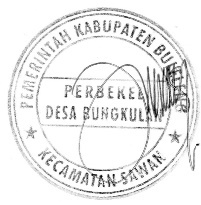 										I KETUT KUSUMA ARDANA, STPKODE REKENINGKODE REKENINGKODE REKENINGKODE REKENINGKODE REKENINGURAIAN ANGGARAN REALISASISISAKODE REKENINGKODE REKENINGKODE REKENINGKODE REKENINGKODE REKENINGURAIAN Rp.Rp.Rp.111223456abcab4PENDAPATAN2.613.290.000 2.556.533.330,3556.756.669,6541PADesa20.000.000 11.000.0009.000.000,0042Transfer2.593.290.0002.537.019.00056.271.00043Pendapatan Lain-lain 08.514.330,358.514.330,35JUMLAH PENDAPATAN 2.613.290.000 2.556.533.330,3556.756.669,655BELANJA1Penyelenggaraan Pemerintahan Desa 1,196.676.539,201,122.639.037,6874.037.501,5211Sub Bidang Penyelenggaraan Belanja Penghasilan Tetap, Tunjangan dan Operasional Pemerintahan Desa 1101Penyediaan Penghasilan Tetap dan Tunjangan Kepala Desa110151Belanja Pegawai 55.309.872,0055.309.872,0001102Penyediaan Penghasilan Tetap dan Tunjangan Perangkat Desa 110251Belanja Pegawai 597.636.126,00597.636.126,0001103Penyediaan Jaminan Sosial bagi Kepala Desa dan Perangkat Desa 110351Belanja Pegawai 25.564.741,2011.977.092,6813.587.648,521104Penyediaan Operasional Pemerintahan Desa (ATK, Honorarium PKPKD dan PPKD, Perlengkapan Perkantoran110452Belanja Barang dan Jasa 148.098.000,00129.153.006,0018.944.994,001105Penyelenggaraan Belanja Penghasilan tetap, Tunjangan dan Operasional Pemerintahan Desa110551Belanja Pegawai 64.680.000,0063.490.000,001.190.000,001106Penyediaan Operasional BPD110652Belanja Barang dan Jasa 53.722.000,0052.542.250,001.179.750,0012Sub Bidang Sarana dan Prasarana Pemerintahan Desa 1201Penyediaan Sarana (Aset Tetap) Perkantoran120153Belanja Modal 68.000.000 ,0065.040.000,002.960.000,001202Pemeliharaan Gedung/Prasarana Kantor 120252Belanja Barang dan Jasa 80,042,000.0068.741.641,0011.300.359,0012 02 5 3 Belanja Modal 1.200.000,00 1.200.000,000,0013Sub Bidang Administrasi Kependudukan, Pencatatan Sipil, Statistik dan Kerasipan 1301Pelayanan Administrasi umum dan Kependudukan (Surat Pengantar/Pelayanan KTP, Akta kelahiran, Kartu Keluarga)130152Belanja Barang dan Jasa 4.539.800.004.039.800,00500.000,001302Penyusunan/Pendataan/Pemutakhiran Profil Desa (Profil Kependudukan dan Potensi Desa)130252Belanja Barang dan Jasa 14.175.000,007.930.000,006.245.000,0014Sub Bidang Tata Praja Pemerintahan, Perencanaan, Keuangan, Pelaporan 1401Penyelenggaraan Musyawarah Perencanaan (APBDesa, Musdes, Musrenbangdes)140152Belanja Barang dan Jasa 7.316.000,003.869.000,003.447.000,001402Penyelenggaraan Musyawarah Desa Lainnya (bersifat Non Reguler)140252Belanja Barang dan Jasa 13,000,000.005.655.000,007.345.000,001403Penyusunan Dokumen Perencanaan Desa (RPJMDesa/RKPDesa)140352Belanja Barang dan Jasa 37.140.000,0032.894.000,004.246.000,001404Penyusunan Dokumen Keuangan Desa (APBDes/APBDes Perubahan/LPJ APBDes dan seluruh Dokumen terkait)140452Belanja Barang dan Jasa 24.440.000,0022.741.250,001.698.750,001407Penyusunan Laporan Kepala Desa / Penyelenggaraan Pemerintahan Desa140752Belanja Barang dan Jasa 1,813,000.00420.000,001.393.000,002Pelaksanaan Pembangunan Desa 791.946.600,00 726.626.153,0065.320.447,0021Sub Bidang Pendidikan 2101Penyelenggaraan Paud Milik Desa (Bantuan Honor Pengajar, Seragam, Operasional )210152Belanja Barang dan Jasa1.440.000,001.440.000,000,0022Sub Bidang Kesehatan 2201Penyelenggaraan Pos Kesehatan Desa/Polindes Milik Desa (Obat Insentif, KB, Dsb)220152Belanja Barang dan Jasa41.800.000,0035.000.000,006.800.000,002202Penyelenggaraan Posyandu (makanan Tambahan, kelas ibu hamil, kelas lansia, insentif kader posyandu)220252Belanja Barang dan Jasa113.630.000,00105.091.173,008.538.827,002204Desa Siaga Kesehatan220452Belanja Barang dan Jasa10.400.000,009.400.000,001.000.000,002209Pengadaan Sarana Prasarana Posyandu/Posbindu 220952Belanja Barang dan Jasa8,954,600.005,102,075.003.852.525,00220953Belanja Modal 18,650,000.0017,232,225.001.417.775,0023Sub Bidang pekerjaan Umum dan tata Ruang 2311Pembangunan /Rehabilitasi/ Peningkatan Pengerasan Jalan Desa231152Belanja Barang dan Jasa10.303.000,0010.303.000,000,002312Pembangunan Jalan Usaha Tani231252Belanja Barang dan Jasa10.870.000,0010.070.000,00800.000,00231153Belanja Modal 301.056.000,00284.158.000,0016.898.000,002315Pembangunan Balai Kemasyarakatan 231552Belanja Barang dan Jasa11.584.000,0010.179.000,001.405.000,00231553Belanja Modal 96.000.000,0086.201.000,009.799.000,0024Sub Bidang Kawasan Permukiman 2415Pemeliharaan Fasilitas Pengelolaan Sampah Desa240752Belanja Barang dan Jasa157.146.000,00150.709.680,006.436.320,00240753Belanja Modal 863.000,0003Pembinaan Kemasyarakatan Desa397.837.000,00 346.552.000,0031Sub Bidang Ketentraman, Ketertiban Umum, dan Pelindungan Masyarakat3101Pengadaan/Penyelenggaraan Pos Keamanan Desa 310152Belanja barang dan Jasa22.250.000,0019.675.000,002.575.000,0032Sub Bidang Kebudayaan dan Keagamaan 3201Pembinaan Grup Kesenian dan Kebudayaan Tingkat Desa320152Belanja Barang dan Jasa10.980.000,009.685.000,001.295.000,003202Pengiriman Kontingen Group Kesenian dan Kebudayaan sebagai Wakil Desa di Tingkat Kecamatan dan Kota320252Belanja Barang dan Jasa48.550.000,0046.825.000,001.725.000,003203Penyelenggaraan Festival Kesenian, Adat/kebudayaan, dan keagamaan (Perayaan hari kemerdekaan, hari besar keagamaan)320352Belanja Barang dan Jasa245.274.000,00217.196.000,0028.078.000,0033Sub Bidang Kepemudaan dan Olahraga3306Pembinaan Karang Taruna/Klub Kepemudaan/Klub Olahraga330652Belanja Barang dan Jasa28.450.000,0017.300.000,0011.150.000,0034Sub Bidang Kelembagaan Masyarakat 3401Pembinaan Lembaga Adat340152Belanja Barang dan Jasa30.000.000,0030.000.000,000,003402Pembinaan LPM 340252Belanja Barang dan Jasa5.360.000565.000,004.795.000,003403Pembinaan PKK340352Belanja Barang dan Jasa6.973.000,005.306.000,001.667.000,004Pemberdayaan Masyarakat Desa11.025.000,00    5.590.000,005.435.000,0043Sub Bidang Peningkatan Kapasitas Aparatur Desa4302Peningkatan Kapasitas Perangkat Desa430252Belanja Barang dan Jasa3.010.000,00810.000,002.200.000,004303Peningkatan Kapasitas BPD430352Belanja Barang dan Jasa5.410.000,004,115,000.001.295.000,0046Sub Bidang Dukungan Penanaman Modal 4602Pelatihan Pengelolaan BUM Desa (Pelatihan yang dilaksanakan oleh desa)460252Belanja Barang dan Jasa2.605.000,00665.000,001.940.000,005Penanggulangan Bencana, Keadaan Darurat dan Mendesak        624.649.576,88579.788.500,0044.861.076,8851Sub Bidang Penanggulangan Bencana51054Penanggulangan Bencana         101.143.070,77 93.788.500,007.354.570,7752Sub Bidang Keadaan Darurat52054Keadaan Darurat                         -   53Sub Bidang Keadaan Mendesak53054Keadaan Mendesak                         523.506.506,11 486.000.000,0037.506.506,11JUMLAH BELANJA  3.022.134.176,08 2.781.195.690,68240.939.025,40SURPLUS / DEFISIT     (408.844.716,08) (224.662.360,28)(184.182.355,80)6PEMBIAYAAN     408.844.716,08 408.844.716,080,0061Penerimaan Pembiayaan       408.844.716,08       408.844.716,080,0062Pengeluaran Pembiayaan 00SELISIH PEMBIAYAAN408.844.716,08408.844.716,080,00 SILPA TAHUN BERJALAN 0184.182.355,80(184.182.355,80)